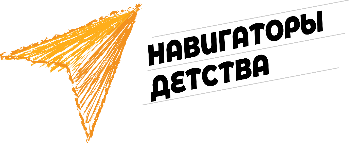 План работыСоветника по воспитанию и взаимодействию с детскими общественными  объединениями МБОУ ООШ № 19 им.М.Н.Полевика х. Красногона 2022-2023 учебный год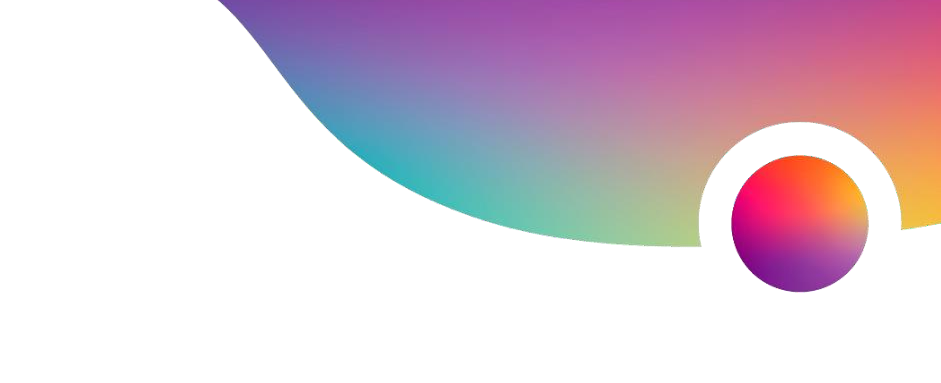 I месяц (сентябрь)Административная работа2. Информационно-просветительская  работа3. Педагогическая  работаПодготовка отчетной, аналитической документации, повышение квалификацииII месяц (октябрь)Административная работа2. Информационно-просветительская  работа3. Педагогическая  работаПодготовка отчетной, аналитической документации, повышение квалификацииIII месяц (ноябрь)1.Административная работа2. Информационно-просветительская  работаПедагогическая работа4. Подготовка отчетной, аналитической документации, повышение квалификацииIV месяц (декабрь)1.Административная работа2. Информационно-просветительская работаПедагогическая работаПодготовка отчетной, аналитической документации, повышение квалификацииСоставила:советник по воспитанию и взаимодействию	А.И.Николаенкос детскими общественными объединениями№ДатаСодержание деятельности(Что делать?)Целевая категория(С кем работать?)Цель деятельности(Для чего?)Соисполнители(Кто помогает?)Отметка о выполнении(Что в результате?)1о 10.09Изучение программы воспитания ООАдминистрацияЗнакомство с воспитательной системой ООАдминистрация2.1 раз в неделюУчастие в административных совещанияхАдминистрацияИзучение системы управления в ООАдминистрация3до 10.09Участие в рабочей группе по созданию штаба воспитательной работы ООПедагогические работникиФормирование педагогического актива по вопросам воспитанияАдминистрацияПедагогические работники4.Участие в методических мероприятиях ОО для педагоговПедагогические работникиЗнакомство с системой методической работы в ООАдминистрацияПедагогические работники№ДатаСодержание деятельности(Что делать?)Целевая категория(С кем работать?)Цель деятельности(Для чего?)Соисполнители(Кто помогает?)Отметка о выполнении(Что в результате?)1Каждый понедельникЕженедельное информирование школьного сообщества о проведении мероприятий согласно модулям календарного планаОбучающиеся 1-9 клНаглядное и информационное оповещение школьного сообщества о планируемых мероприятиях (стенды в школе, сайт школы, группа школы «ВКонтакте», линейки)Классные руководители201.09-30.09Встречи с педагогамиПедагогические работники Установление контакта, доверительных отношений, изучение образовательных потребностей Администрация 3.09.09Знакомство с советом старшеклассниковОбучающиеся 5-9 кл.Установление контакта, доверительных отношенийАдминистрация, классные руководители 5-9 кл.4.До 15.09Знакомство с родителями обучающихся через родительские собрания, классные комитетыРодители обучающихсяЗнакомство с РДШ , проектами и акциями РДШКлассные руководители№ДатаСодержание деятельности(Что делать?)Целевая категория(С кем работать?)Цель деятельности(Для чего?)Соисполнители(Кто помогает?)Отметка о выполнении(Что в результате?)1.01.09-30.09Участие в воспитательных мероприятиях, проводимых школой ОбучающиесяИзучение воспитательных ресурсов школыАдминистрацияКлассные руководители201.09-30.09Знакомство с представителями муниципальных общественных детских и юношеских организаций, объединенийУчастники образовательных отношенийИзучение воспитательных ресурсов школыМуниципальный координатор3.01.09-30.09Участие в совместных мероприятиях с муниципальными общественными детскими и юношескими организациями, объединениямиОбучающиесяУстановление контакта, изучение особенностей организации совместных мероприятийМуниципальный координатор4. 01.09Проведение Дня знанийОбучающиеся 1-9 кл.Администрация, классные руководители, совет старшеклассников5.03.09День окончания Второй мировой войныОбучающиеся 5-9 кл.Расширение информационного поля  участников, связанного с событиями Второй мировой войны и роли в ней СССРАдминистрация, классные руководители, совет старшеклассников6.03.09День солидарности в борьбе с терроризмомОбучающиеся 1-9 кл.Сохранение памяти о погибших в ходе контртеррористических операций Профилактика деструктивных проявлений в молодежной средеАдминистрация, классные руководители, совет старшеклассников7.07.09210 лет со дня Бородинского сраженияОбучающиеся 5-9 кл.Сохранение исторической памяти о событиях Отечественной войны 1812 годаАдминистрация, классные руководители, совет старшеклассников8.08.09Международный день распространения грамотностиОбучающиеся 1-9 кл.Привлечение внимания к вопросам грамотности и доступности образованияАдминистрация, классные руководители, совет старшеклассников9.17.09165 лет со дня рождения русского учёного, писателя Константина Эдуардовича Циолковского (1857-1935)Обучающиеся 1-9 кл.Формирование ценностного отношения к наследию своей страны через знакомство с достижениями выдающихся соотечественниковАдминистрация, классные руководители, совет старшеклассников 10.27. 09День работника дошкольного образованияОбучающиеся 1-4 кл.Знакомство с профессией работника дошкольного образования, профориентацияАдминистрация, классные руководители, совет старшеклассников№ДатаСодержание деятельности(Что делать?)Целевая категория(С кем работать?)Цель деятельности(Для чего?)Соисполнители(Кто помогает?)Отметка о выполнении(Что в результате?)1.01.09-30.09Участие в рабочих совещаниях, мероприятиях, проводимых муниципальными координаторамиСоветник руководителя по воспитанию и работе с детскими общественными объединениямиАдаптация к профессиональной деятельностиМуниципальный координатор201.09-30.09Организация освещения воспитательной деятельности школы в соц.сетях и на сайте школыУчастники общеобразовательных отношенийКоординация деятельности по подготовке и освещению мероприятийСоветник№ДатаСодержание деятельности(Что делать?)Целевая категория(С кем работать?)Цель деятельности(Для чего?)Соисполнители(Кто помогает?)Отметка о выполнении(Что в результате?)1.1 раз в неделюУчастие в административных совещанияхАдминистрацияОрганизацией образовательного процессаАдминистрация203.10-31.10Участие в планировании работы штаба воспитательной работы школыПедагогические работникиВключение в планирование воспитательной работыАдминистрация, Зам по ВР, педагог-психолог,педагогические работники3.03.10-31.10Участие в заседаниях методического объединения педагоговКлассные руководителиИзучение профессиональной компетентности педагогов в области воспитанияАдминистрация, педагогические работники41 раз в неделюУчастие в методических мероприятиях школы для педагоговПедагогические работникиИзучение методической системы работы ООАдминистрацияПедагогические работники5.03.10-31.10Знакомство с социальными партнерами школыУчастники образовательных отношенийИзучение воспитательных ресурсов социальных институтов, установление контактов Администрация6.03.10-31.10Участие в рабочих совещаниях, мероприятиях, проводимых муниципальными общественными детскими и юношескими организациямиУчастники образовательных отношенийУстановление контакта, изучение деятельности общественных организацийМуниципальный координатор7.24.10-28.10Изучение образовательных запросов обучающихся, родителейОбучающиеся, родителиИзучение возможности учета образовательных потребностей в воспитательной работе ООАдминистрацияПедагогические работники№ДатаСодержание деятельности(Что делать?)Целевая категория(С кем работать?)Цель деятельности(Для чего?)Соисполнители(Кто помогает?)Отметка о выполнении(Что в результате?)120.10Участие в заседаниях родительских комитетов, советов как общешкольных, так и классныхРодители обучающихсяИзучение проблем семейного и общественного воспитания Классные руководители2.03.10-31.10Изучение контента в социальных сетях, сайта школыУчастники образовательных отношенийАнализ информационного  воспитательного контента АдминистрацияПедагогические работники3.Каждый понедельникЕженедельное информирование школьного сообщества о проведении мероприятий согласно модулям календарного планаОбучающиеся 1-9 клНаглядное и информационное оповещение школьного сообщества о планируемых мероприятиях (стенды в школе, сайт школы, группа школы «ВКонтакте», линейки)Классные руководители413.1027.10Работа с активом классов по планированию и реализации детских инициативОбучающиеся 5-9 клПоддержка социальных инициатив обучающихся, привлечение к совместному планированиюКлассные руководители№ДатаСодержание деятельности(Что делать?)Целевая категория(С кем работать?)Цель деятельности(Для чего?)Соисполнители(Кто помогает?)Отметка о выполнении(Что в результате?)106.10Планирование и организация работы детского актива школыОбучающиеся 1-9кл.Включение в воспитательную систему ООКлассные руководители203.10-31.10Участие в воспитательных мероприятиях, проводимых школой:Обучающиеся 1-9 клВключение в воспитательную систему ООКлассные руководители3.03.10-31.10Совместная организация мероприятия ДЕДОбучающиеся 1-9 кл.Включение обучающихся, педагогов в совместную деятельностьАдминистрацияКлассные руководители4.03.10-31.10Совместная подготовка к участию обучающихся в конкурсахОбучающиеся 1-9 кл.Включение обучающихся, педагогов в совместную деятельностьАдминистрацияКлассные руководители5.03.10-31.10Подготовка и проведение классных мероприятийОбучающиесяУстановление контакта с обучающимися, педагогамиАдминистрацияКлассные руководители6.03.10Международный день пожилых людейОбучающиеся 1-4 кл.Поддержка пожилых людейклассные руководители, совет старшеклассников7.04.10Международный день музыкиОбучающиеся 1-9 клХудожественно-эстетическое развитие обучающихсяклассные руководители, совет старшеклассников805.10День учителяОбучающиеся 5-9 клФормирование ценностного отношения к труду педагога, профориентацияклассные руководители, совет старшеклассников916.10День отца в России Обучающиеся 1-9 клФормирование семейных традиций, актуализация ценности семьиклассные руководители, совет старшеклассников1025.10Международный день школьных библиотекОбучающиеся 1-4 клФормирование представления о библиотеке как центре личностного развитияклассные руководители, совет старшеклассников, библиотекарь №ДатаСодержание деятельности(Что делать?)Целевая категория(С кем работать?)Цель деятельности(Для чего?)Соисполнители(Кто помогает?)Отметка о выполнении(Что в результате?)1.03.10-31.10Участие в рабочих совещаниях, мероприятиях, проводимых муниципальными координаторамиСоветник руководителя по воспитанию и работе с детскими общественными объединениямиАдаптация к профессиональной деятельностиМуниципальный координатор203.10-31.10Организация освещения воспитательной деятельности школы в соц.сетях и на сайте школыУчастники общеобразовательных отношенийКоординация деятельности по подготовке и освещению мероприятийСоветник№ДатаСодержание деятельности(Что делать?)Целевая категория(С кем работать?)Цель деятельности(Для чего?)Соисполнители(Кто помогает?)Отметка о выполнении(Что в результате?)1.07.11-10.11Изучение планов работы классных руководителейПедагогические работникиИзучение воспитательной системы школыАдминистрация21 раз в неделюУчастие в административных совещанияхАдминистрацияОрганизация воспитательного процессаАдминистрация3.07.11-30.11Участие в работе штаба по воспитательной работе Педагогические работникиСовместное планированиеАдминистрацияПедагогические работники№ДатаСодержание деятельности(Что делать?)Целевая категория(С кем работать?)Цель деятельности(Для чего?)Соисполнители(Кто помогает?)Отметка о выполнении(Что в результате?)110.11,17.11Работа с активом классов по планированию и реализации детских инициативОбучающиеся 5-9 клПоддержка социальных инициатив обучающихся, привлечение к совместному планированию Классные руководители2Каждый понедельникЕженедельное информирование школьного сообщества о проведении мероприятий согласно модулям календарного планаОбучающиеся 1-9 клНаглядное и информационное оповещение школьного сообщества о планируемых мероприятиях (стенды в школе, сайт школы, группа школы «ВКонтакте», линейки)Классные руководители№ДатаСодержание деятельности(Что делать?)Целевая категория(С кем работать?)Цель деятельности(Для чего?)Соисполнители(Кто помогает?)Отметка о выполнении(Что в результате?)110.11Планирование и организация работы детского актива школыОбучающиеся 1-9кл.Включение в воспитательную систему ООКлассные руководители207.11-30.11Участие в воспитательных мероприятиях, проводимых школой:Обучающиеся 1-9 клВключение в воспитательную систему ООКлассные руководители3.04.11День народного единстваОбучающиеся 1-9 клФормирование гражданской идентичностиклассные руководители, совет старшеклассников4.08.11День памяти погибших при исполнении служебных           обязанностей сотрудников органов внутренних дел РоссииОбучающиеся 1-9 клСохранение памяти о погибших при исполнении служебных           обязанностей сотрудников органов внутренних дел Россииклассные руководители, совет старшеклассников5.20.11День начала Нюрнбергского процессаОбучающиеся 5-9 клФормирование представлений о системе международного военного права и его значенииклассные руководители, совет старшеклассников6.27.11День матери в РоссииОбучающиеся 1-9 клФормирование семейных традиций, актуализация ценности семьиклассные руководители, совет старшеклассников7.30.11День Государственного герба Российской ФедерацииОбучающиеся 1-9 клФормирование гражданской идентичностиклассные руководители, совет старшеклассников№ДатаСодержание деятельности(Что делать?)Целевая категория(С кем работать?)Цель деятельности(Для чего?)Соисполнители(Кто помогает?)Отметка о выполнении(Что в результате?)1.07.11-30.11Участие в рабочих совещаниях, мероприятиях, проводимых муниципальными координаторамиСоветник руководителя по воспитанию и работе с детскими общественными объединениямиАдаптация к профессиональной деятельностиМуниципальный координатор207.11-30.11Организация освещения воспитательной деятельности школы в соц.сетях и на сайте школыУчастники общеобразовательных отношенийКоординация деятельности по подготовке и освещению мероприятийСоветник№ДатаСодержание деятельности(Что делать?)Целевая категория(С кем работать?)Цель деятельности(Для чего?)Соисполнители(Кто помогает?)Отметка о выполнении(Что в результате?)11 раз в неделюУчастие в административных совещанияхАдминистрацияОрганизация воспитательного процессаАдминистрация201.12-27.12Участие в работе штаба по воспитательной работе Педагогические работникиСовместное планированиеАдминистрацияПедагогические работники3.26.12-27.12Участие в подготовке и оформлении социального паспорта школы, взаимодействие с классными руководителями по оформлению социальных паспортов классов, обучающихсяАдминистрацияОпределение перспектив воспитательной работы АдминистрацияКлассные руководители4.22.12-27.12Участие в подготовке отчетов по воспитаниюАдминистрацияОпределение перспектив воспитательной работы на следующий годАдминистрация5.19.12-23.12Участие в планировании воспитательных мероприятий на следующий уч. год. Разработка плана воспитательной работыАдминистрацияВыработка плана совместных действийАдминистрацияПедагогические работники№ДатаСодержание деятельности(Что делать?)Целевая категория(С кем работать?)Цель деятельности(Для чего?)Соисполнители(Кто помогает?)Отметка о выполнении(Что в результате?)108.12;15.12Работа с активом классов по планированию и реализации детских инициативОбучающиеся 5-9 клПоддержка социальных инициатив обучающихся, привлечение к совместному планированию Классные руководители2Каждый понедельникЕженедельное информирование школьного сообщества о проведении мероприятий согласно модулям календарного планаОбучающиеся 1-9 клНаглядное и информационное оповещение школьного сообщества о планируемых мероприятиях (стенды в школе, сайт школы, группа школы «ВКонтакте», линейки)Классные руководители№ДатаСодержание деятельности(Что делать?)Целевая категория(С кем работать?)Цель деятельности(Для чего?)Соисполнители(Кто помогает?)Отметка о выполнении(Что в результате?)101.12-27.12Работа с активом обучающихся Обучающиеся 5-9 клПланирование деятельности по подготовке мероприятий, корректировка планаКлассные руководители201.12-27.12Проведение мероприятий по инициативе обучающихсяОбучающиеся 5-9 клПоддержка социальной инициативы обучающихся, организация совместной деятельностиКлассные руководители301.12-27.12Проведение воспитательных мероприятий в соответствии с календарным планом воспитательной работы на годОбучающиеся 1-9 клВключение обучающихся в социально-активную полезную деятельностьКлассные руководители4.01.12-27.12Проведение мероприятий по реализации проектов детских общественных объединенийОбучающиеся 1-9 клФормирование воспитательной среды, включение обучающихся в социально-активную полезную деятельностьАдминистрацияКлассные руководители5.02.12День неизвестного солдатаОбучающиеся 1-9 клСохранение исторической памяти о погибших в ходе Великой Отечественной войныклассные руководители, совет старшеклассников6.02.12Международный день инвалидовОбучающиеся 1-9 клПривлечение внимания к проблемам и потребностям людей с ОВЗклассные руководители, совет старшеклассников705.12День добровольца (волонтера) в РоссииОбучающиеся 5-9 клФормирование активной гражданской позицииклассные руководители, совет старшеклассников8.08.12Международный день художникаОбучающиеся 1-9 клХудожественно-эстетическое развитие обучающихсяклассные руководители, совет старшеклассников, учитель ИЗО9.09.12День Героев ОтечестваОбучающиеся 1-9 клФормирование гражданской идентичностиклассные руководители, совет старшеклассников10.12 .12День Конституции Российской ФедерацииОбучающиеся 1-9 клФормирование гражданской идентичностиклассные руководители, совет старшеклассников21126.12День принятия Федеральных конституционных законов о Государственных символах Российской ФедерацииОбучающиеся 1-9 клФормирование гражданской идентичностиклассные руководители, совет старшеклассников1227.12Сказка «Как хороша новогодняя елка»Обучающиеся 1-9 клСовместная деятельность обучающихся и педагоговклассные руководители, совет старшеклассников№ДатаСодержание деятельности(Что делать?)Целевая категория(С кем работать?)Цель деятельности(Для чего?)Соисполнители(Кто помогает?)Отметка о выполнении(Что в результате?)1.01.12-27.12Участие в рабочих совещаниях, мероприятиях, проводимых муниципальными координаторамиСоветник руководителя по воспитанию и работе с детскими общественными объединениямиАдаптация к профессиональной деятельностиМуниципальный координатор2. 01.12-27.12Организация освещения воспитательной деятельности школы в соц.сетях и на сайте школыУчастники общеобразовательных отношенийКоординация деятельности по подготовке и освещению мероприятийСоветник